INSTITUTE OF BIOCHEMISTRY, MOLECULAR BIOLOGY & BIOTECHNOLOGY, UNIVERSITY OF COLOMBO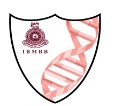 Registration Form for MSc in Cellular and Molecular Immunology Name with initial (Dr./Mr./Mrs./Miss)	: …………………………………………………….………………………………………………………………………………………………………Intake						: …………………………………………………….Address					: …………………………………………………….Contact Number				: …………………………………………………….Email Address					: …………………………………………………….Student Registration No. / Index No.		: …………………………………………………….		  					 I request to register for the following Course Units.Note: Indicate the courses you are registering for, especially the optional module of preference.  Be informed that if a minimum number is not satisfied for the optional course you prefer, you are compelled to follow the optional course preferred by the majority in the batch.I hereby certify the payment receipt of Registration Fee and Course Fee of ……………………. is attached herewith and all information provided by me are true and accurate.Date: …………………..				Signature: ………………………………...FOR OFFICIAL PURPOSERecommended by: ……………………Coordinator/ Assistant Coordinator, CMI	Date: ………………………………….	 Approved by: …………………………Director/IBMBB	Date: ………………………………….RemarksNo.Course CodeName of the Course Unit01020304050607